台南市工業會111年上半年度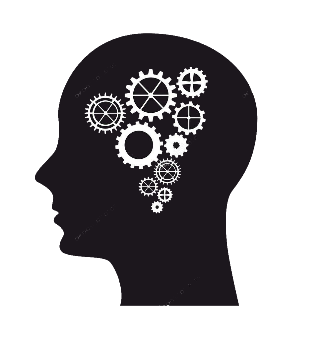 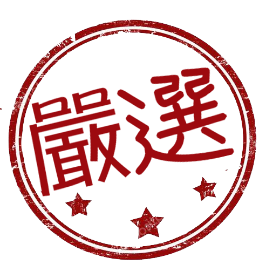   超夯熱門系列講座-菁英講師群  提升職場競爭力，扭轉未來、決勝職場名額有限，報名從速主辦單位：台南市工業會、台南市中小工業服務中心報名方式：詳填以下報名表連同繳費證明，傳真至台南市工業會，並請來電確認。繳費方式：郵寄現金袋或郵政劃撥（劃撥帳號：31399434   戶名:台南市工業會）請於報名後將報名費用繳交完畢，以利開課作業。上課前未繳清者，自動取消報名。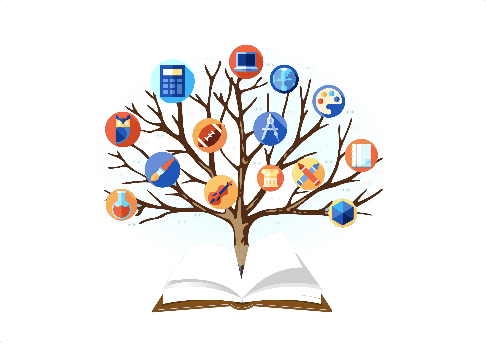 為避免資源浪費，報名後若不克參加酌收手續費10%。聯絡方式：電話：06-2136711    傳真：06-2139309    聯絡人：陳美玲小姐本會保有課程更動之權力，如有不便之處請見諒。--------------------------------報名表煩請填妥資料回傳---------------------------------請勾選下列課程名稱□勞基法退休金□職場心理學□QC七大手法□投資ETF□產品定價□採購成本□急單交貨□ISO 9001「用人」更要「育人」《 縣市合併後，我們擴大服務範圍 》請填寫課程名稱或編號□勞基法退休金□職場心理學□QC七大手法□投資ETF□產品定價□採購成本□急單交貨□ISO 9001 請詳填以下資訊□勞基法退休金□職場心理學□QC七大手法□投資ETF□產品定價□採購成本□急單交貨□ISO 9001 請詳填以下資訊□勞基法退休金□職場心理學□QC七大手法□投資ETF□產品定價□採購成本□急單交貨□ISO 9001 請詳填以下資訊□勞基法退休金□職場心理學□QC七大手法□投資ETF□產品定價□採購成本□急單交貨□ISO 9001 請詳填以下資訊編號課程名稱上課時間菁英講師費用費用編號課程名稱上課時間菁英講師會員非會員1勞基法退休金(新制舊制)暨勞保老年給付專題及申領實務01/14(五)09:00-16:00郭桐賓免費20002職場心理學(應用篇)-溝通技巧02/17(四)
09:00-16:00陳浩正免費20003QC STORY問題解決型與舊QC七大手法03/03(四)
09:00-16:00黃清亮免費20004投資ETF不求人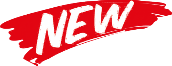 03/05(六)
09:00-12:00林煒宬60010005產品訂價作業實務03/25(五)
09:00-16:00佘通權100020006採購成本降低保衛戰04/07(四)
09:00-16:00張耀勝免費20007急單交貨及多樣少量訂單的生產管理技巧04/28(四)
09:00-16:00歐陽秀山免費20008ISO 9001-2015內部稽核人員訓練課程(結訓頒發證書)05/19(四)09:00-16:00楊宗龍6002000姓    名姓    名職     稱手 機 號 碼資          格資          格 會員         非會員 會員         非會員 會員         非會員 會員         非會員公司名稱聯絡電話公司地址傳真E-MAIL姓    名姓    名職     稱手 機 號 碼資          格資          格 會員         非會員 會員         非會員 會員         非會員 會員         非會員 會員         非會員 會員         非會員公司名稱聯絡電話
(有分機者請寫分機)聯絡人聯絡電話
(有分機者請寫分機)姓    名姓    名職     稱手 機 號 碼資          格資          格 會員         非會員 會員         非會員 會員         非會員 會員         非會員 會員         非會員 會員         非會員公司名稱聯絡電話
(有分機者請寫分機)聯絡人聯絡電話
(有分機者請寫分機)姓    名姓    名職     稱手 機 號 碼資          格資          格 會員         非會員 會員         非會員 會員         非會員 會員         非會員 會員         非會員 會員         非會員公司名稱聯絡電話
(有分機者請寫分機)聯絡人聯絡電話
(有分機者請寫分機)姓    名姓    名職     稱手 機 號 碼資          格資          格 會員         非會員 會員         非會員 會員         非會員 會員         非會員公司名稱聯絡電話
(有分機者請寫分機)聯絡人聯絡電話
(有分機者請寫分機)